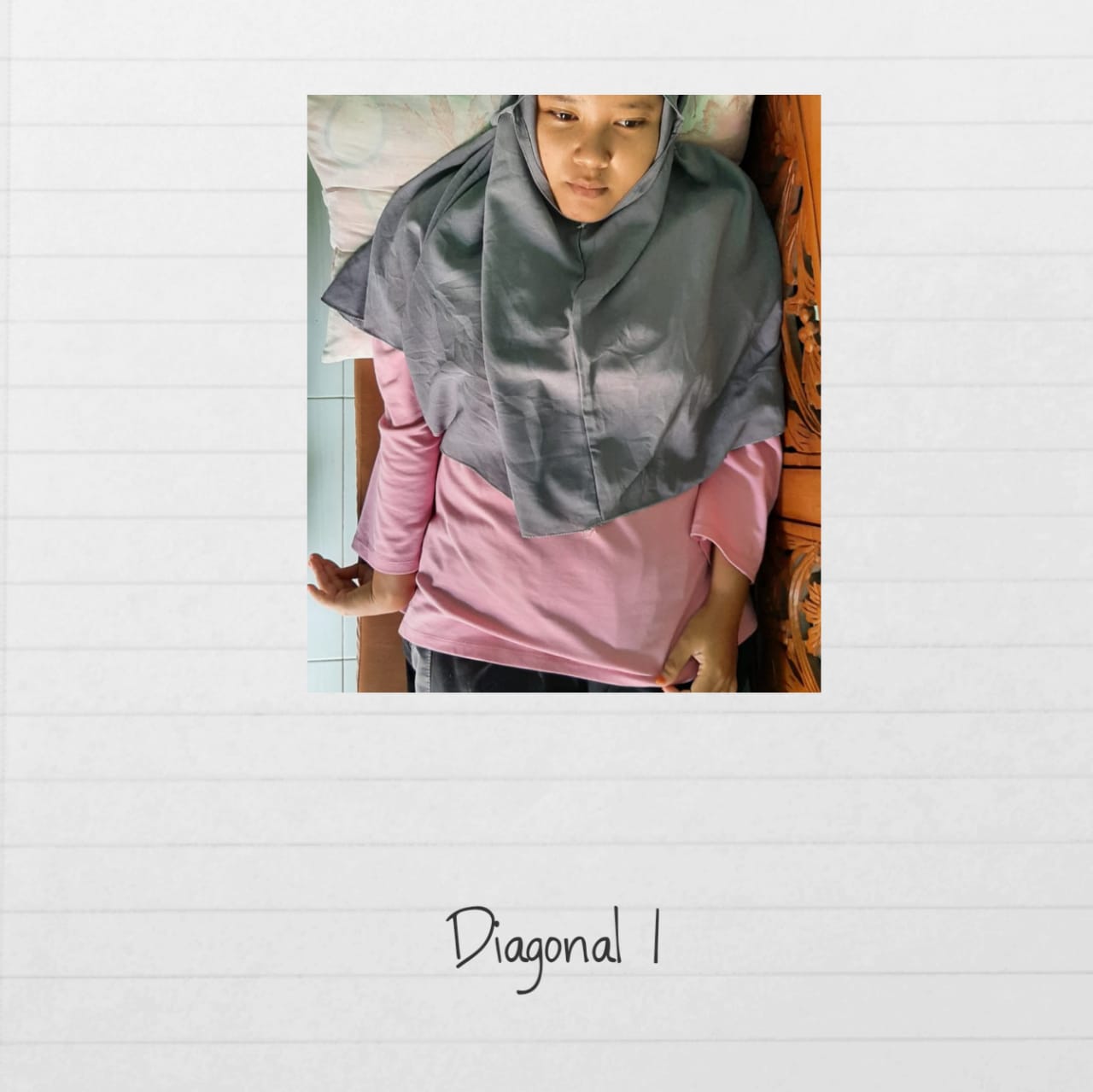 Gerakan  Diagonal 1 (ekstensi)Shoulder external,abduksi,internal rotasiForearm-proWrist-ulnar,ekstensiFingers - ekstensi
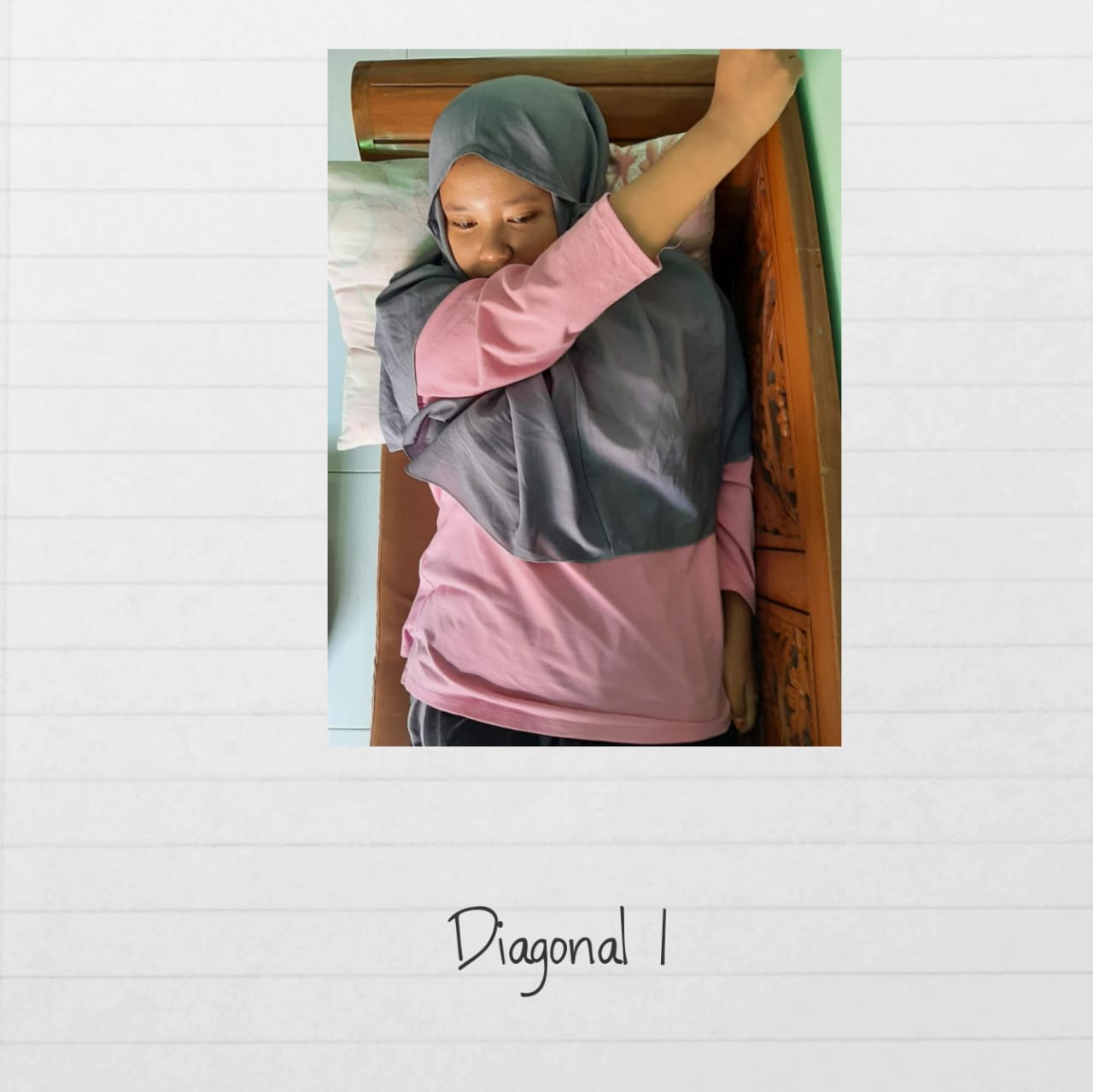 Gerakan  Diagonal 1(fleksi)Shoulder fleksi,adduksi,ekternal rotasiForearm-supinasiWrist-rad.fleksiFingers-fleksi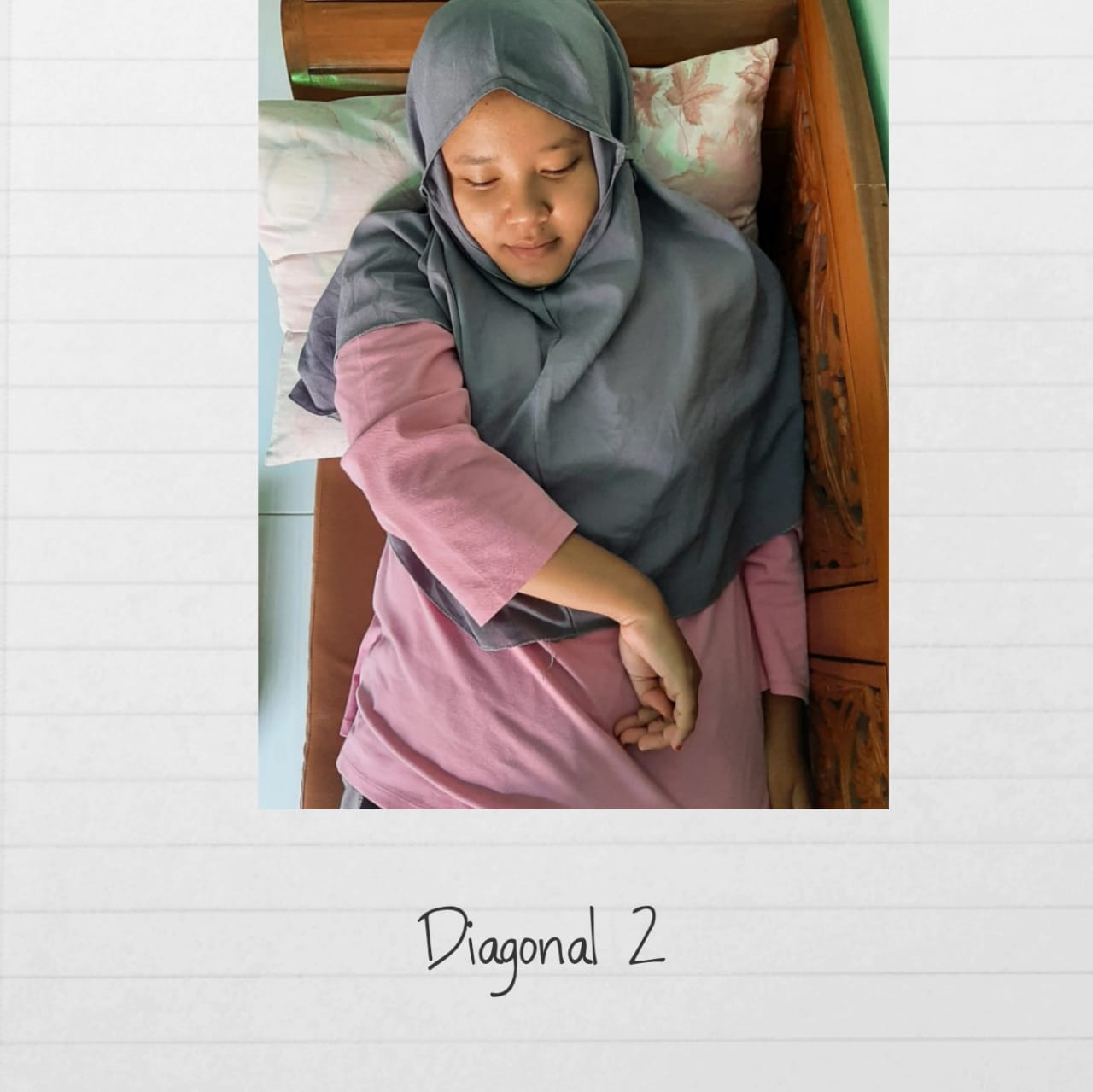 Gerakan  Diagonal 2 (ekstensi)Shoulder eksternal,adduksi,internal rotasiForearm-proWrist-ulnar extFingers-fleksi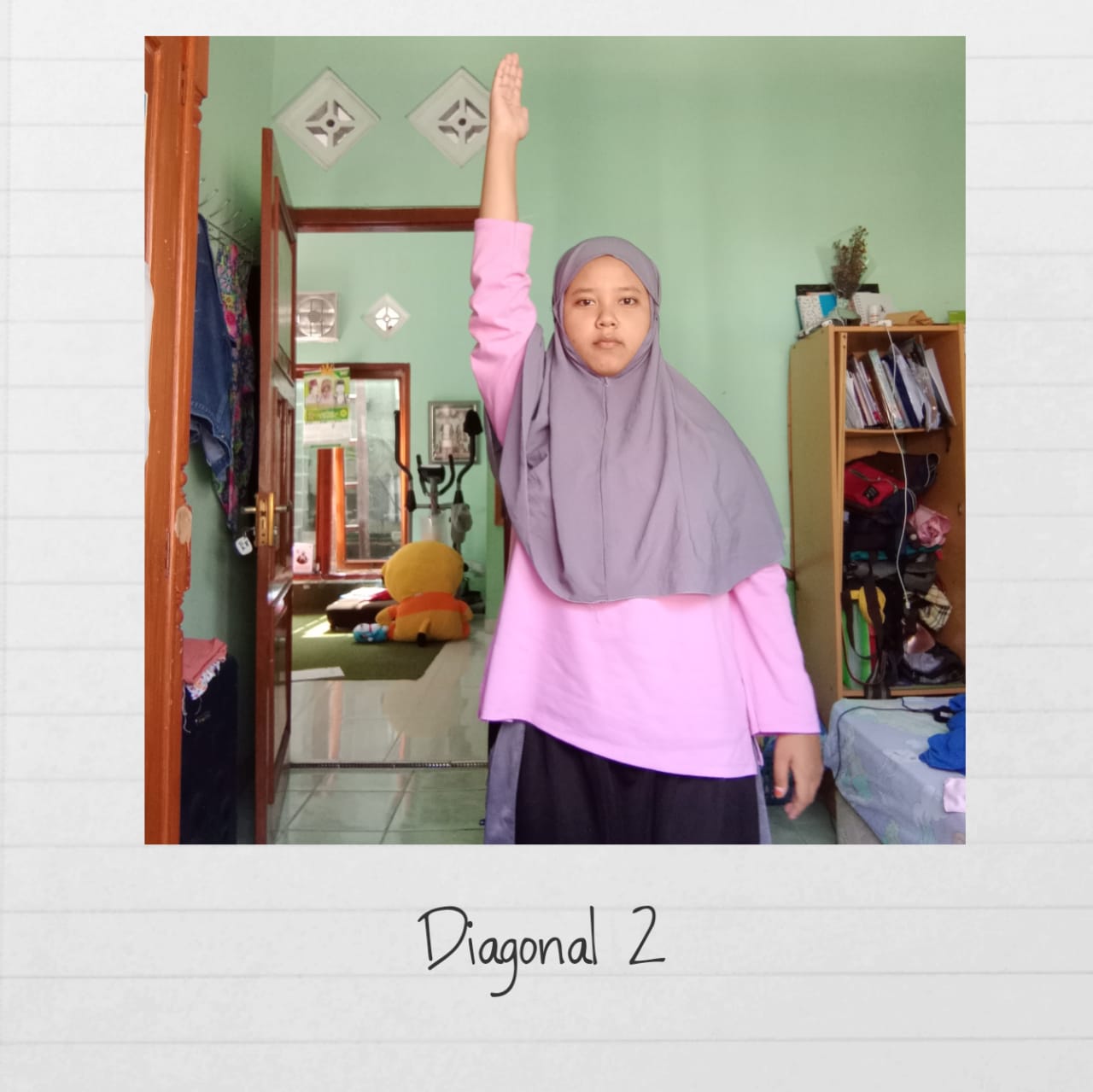 Gerakan  Diagonal 2(fleksi)Shoulder fleksi,abd,erFoerarm-supinasiWrist-rad fleksiFingers - ekstensi